ΕΝΤΥΠΟ ΟΙΚΟΝΟΜΙΚΗΣ ΠΡΟΣΦΟΡΑΣ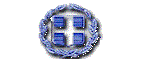        ΕΛΛΗΝΙΚΗ ΔΗΜΟΚΡΑΤΙΑ       ΝΟΜΟΣ  ΑΡΓΟΛΙΔΑΣ       ΔΗΜΟΣ ΕΡΜΙΟΝΙΔΑΣ       Ταχ. Δ/νση: Πλατεία Παπαρσένη       Τ.Κ. 213 00 Κρανίδι       2754361431       Fax: 2754022000       e-mail: ant.despoina1976@gmail.com       Πληροφορίες : Αντωνιάδου Δέσποινα       ΕΛΛΗΝΙΚΗ ΔΗΜΟΚΡΑΤΙΑ       ΝΟΜΟΣ  ΑΡΓΟΛΙΔΑΣ       ΔΗΜΟΣ ΕΡΜΙΟΝΙΔΑΣ       Ταχ. Δ/νση: Πλατεία Παπαρσένη       Τ.Κ. 213 00 Κρανίδι       2754361431       Fax: 2754022000       e-mail: ant.despoina1976@gmail.com       Πληροφορίες : Αντωνιάδου Δέσποινα       ΕΛΛΗΝΙΚΗ ΔΗΜΟΚΡΑΤΙΑ       ΝΟΜΟΣ  ΑΡΓΟΛΙΔΑΣ       ΔΗΜΟΣ ΕΡΜΙΟΝΙΔΑΣ       Ταχ. Δ/νση: Πλατεία Παπαρσένη       Τ.Κ. 213 00 Κρανίδι       2754361431       Fax: 2754022000       e-mail: ant.despoina1976@gmail.com       Πληροφορίες : Αντωνιάδου Δέσποινα       ΕΛΛΗΝΙΚΗ ΔΗΜΟΚΡΑΤΙΑ       ΝΟΜΟΣ  ΑΡΓΟΛΙΔΑΣ       ΔΗΜΟΣ ΕΡΜΙΟΝΙΔΑΣ       Ταχ. Δ/νση: Πλατεία Παπαρσένη       Τ.Κ. 213 00 Κρανίδι       2754361431       Fax: 2754022000       e-mail: ant.despoina1976@gmail.com       Πληροφορίες : Αντωνιάδου Δέσποινα       ΕΛΛΗΝΙΚΗ ΔΗΜΟΚΡΑΤΙΑ       ΝΟΜΟΣ  ΑΡΓΟΛΙΔΑΣ       ΔΗΜΟΣ ΕΡΜΙΟΝΙΔΑΣ       Ταχ. Δ/νση: Πλατεία Παπαρσένη       Τ.Κ. 213 00 Κρανίδι       2754361431       Fax: 2754022000       e-mail: ant.despoina1976@gmail.com       Πληροφορίες : Αντωνιάδου Δέσποινα       ΕΛΛΗΝΙΚΗ ΔΗΜΟΚΡΑΤΙΑ       ΝΟΜΟΣ  ΑΡΓΟΛΙΔΑΣ       ΔΗΜΟΣ ΕΡΜΙΟΝΙΔΑΣ       Ταχ. Δ/νση: Πλατεία Παπαρσένη       Τ.Κ. 213 00 Κρανίδι       2754361431       Fax: 2754022000       e-mail: ant.despoina1976@gmail.com       Πληροφορίες : Αντωνιάδου Δέσποινα       ΕΛΛΗΝΙΚΗ ΔΗΜΟΚΡΑΤΙΑ       ΝΟΜΟΣ  ΑΡΓΟΛΙΔΑΣ       ΔΗΜΟΣ ΕΡΜΙΟΝΙΔΑΣ       Ταχ. Δ/νση: Πλατεία Παπαρσένη       Τ.Κ. 213 00 Κρανίδι       2754361431       Fax: 2754022000       e-mail: ant.despoina1976@gmail.com       Πληροφορίες : Αντωνιάδου ΔέσποιναΠΡΟΜΗΘΕΙΑ: “ΕΠΙΣΚΕΥΕΣ ΚΑΙ ΑΝΤΙΚΑΤΑΣΤΑΣΕΙΣ ΑΝΤΛΗΤΙΚΩΝ ΣΥΓΚΡΟΤΗΜΑΤΩΝ ΥΔΡΕΥΣΗΣ ΕΡΜΙΟΝΙΔΑΣ ”Αρ. Μελ.: 28/2021Προϋπολογισμού: 64.981,33€(συμπεριλαμβανομένου του ΦΠΑ 24%)Χρηματοδότηση : ΠΙΣΤΩΣΕΙΣ Κ.Α.Π (20%) ΔΙΑΝΟΜΑΡΧΙΑΚΑΠΡΟΜΗΘΕΙΑ: “ΕΠΙΣΚΕΥΕΣ ΚΑΙ ΑΝΤΙΚΑΤΑΣΤΑΣΕΙΣ ΑΝΤΛΗΤΙΚΩΝ ΣΥΓΚΡΟΤΗΜΑΤΩΝ ΥΔΡΕΥΣΗΣ ΕΡΜΙΟΝΙΔΑΣ ”Αρ. Μελ.: 28/2021Προϋπολογισμού: 64.981,33€(συμπεριλαμβανομένου του ΦΠΑ 24%)Χρηματοδότηση : ΠΙΣΤΩΣΕΙΣ Κ.Α.Π (20%) ΔΙΑΝΟΜΑΡΧΙΑΚΑΠΡΟΜΗΘΕΙΑ: “ΕΠΙΣΚΕΥΕΣ ΚΑΙ ΑΝΤΙΚΑΤΑΣΤΑΣΕΙΣ ΑΝΤΛΗΤΙΚΩΝ ΣΥΓΚΡΟΤΗΜΑΤΩΝ ΥΔΡΕΥΣΗΣ ΕΡΜΙΟΝΙΔΑΣ ”Αρ. Μελ.: 28/2021Προϋπολογισμού: 64.981,33€(συμπεριλαμβανομένου του ΦΠΑ 24%)Χρηματοδότηση : ΠΙΣΤΩΣΕΙΣ Κ.Α.Π (20%) ΔΙΑΝΟΜΑΡΧΙΑΚΑΑ/ΑΠεριγραφή υλικών και εργασιών Μον.μετρ.ΠοσότηταΤιμή μον.(€)Δαπάνη 
αριθμητικώς
(€)Δαπάνη 
ολογράφως
(€)ΓΕΩΤΡΗΣΗ Νο1-ΒΑΘΕΙΑ ΛΑΚΚΑΓΕΩΤΡΗΣΗ Νο1-ΒΑΘΕΙΑ ΛΑΚΚΑΓΕΩΤΡΗΣΗ Νο1-ΒΑΘΕΙΑ ΛΑΚΚΑΓΕΩΤΡΗΣΗ Νο1-ΒΑΘΕΙΑ ΛΑΚΚΑΓΕΩΤΡΗΣΗ Νο1-ΒΑΘΕΙΑ ΛΑΚΚΑΓΕΩΤΡΗΣΗ Νο1-ΒΑΘΕΙΑ ΛΑΚΚΑ1Προμήθεια,μεταφορά, θέση σε λειτουργία και δοκιμή αντλητικού συγκροτήματος  σύμφωνα με την παρ.1.2.Α του τεύχους των τεχνικών προδιαγραφών της παρούσας  καθώς και όλα τα απαραίτητα ηλεκτρολογικά ή υδραυλικά μικροϋλικά ή εργασίες  που τυχόν απαιτηθούν προκειμένου να εξασφαλιστεί η απρόσκοπτη λειτουργία 
του αντλητικού συγκροτήματος και της γεώτρησης π.χ.  καλώδια NYY 3Χ16mm2 (185m),στήλη κατάθλιψης 3"  (81μ.)τεμ.12Χρήση γεροφόρου οχήματος για ανέλκυση και καθέλκυση αντλητικού συγκροτήματος τεμ.1Μερικό σύνολο 1Μερικό σύνολο 1Μερικό σύνολο 1Μερικό σύνολο 1ΓΕΩΤΡΗΣΗ Νο2-ΒΑΘΕΙΑ ΛΑΚΚΑΓΕΩΤΡΗΣΗ Νο2-ΒΑΘΕΙΑ ΛΑΚΚΑΓΕΩΤΡΗΣΗ Νο2-ΒΑΘΕΙΑ ΛΑΚΚΑΓΕΩΤΡΗΣΗ Νο2-ΒΑΘΕΙΑ ΛΑΚΚΑΓΕΩΤΡΗΣΗ Νο2-ΒΑΘΕΙΑ ΛΑΚΚΑΓΕΩΤΡΗΣΗ Νο2-ΒΑΘΕΙΑ ΛΑΚΚΑ3Προμήθεια,μεταφορά, θέση σε λειτουργία και δοκιμή αντλητικού συγκροτήματος  σύμφωνα με την παρ.1.2.Β του τεύχους των τεχνικών προδιαγραφών της παρούσας  καθώς και όλα τα απαραίτητα ηλεκτρολογικά ή υδραυλικά μικροϋλικά ή εργασίες  που τυχόν απαιτηθούν προκειμένου να εξασφαλιστεί η απρόσκοπτη λειτουργία 
του αντλητικού συγκροτήματος και της γεώτρησης π.χ.  καλώδια NYY 4Χ4mm2 (250m),στήλη κατάθλιψης 3"  (96m),μούφες, ηλεκτρόδια στάθμης κ.τλτεμ.14Χρήση γεροφόρου οχήματος για ανέλκυση και καθέλκυση αντλητικού συγκροτήματος τεμ.1Μερικό σύνολο 2Μερικό σύνολο 2Μερικό σύνολο 2Μερικό σύνολο 2Μερικό σύνολο 2ΓΕΩΤΡΗΣΗ- ΠΛΑΤΥ ΠΗΓΑΔΙΓΕΩΤΡΗΣΗ- ΠΛΑΤΥ ΠΗΓΑΔΙΓΕΩΤΡΗΣΗ- ΠΛΑΤΥ ΠΗΓΑΔΙΓΕΩΤΡΗΣΗ- ΠΛΑΤΥ ΠΗΓΑΔΙΓΕΩΤΡΗΣΗ- ΠΛΑΤΥ ΠΗΓΑΔΙΓΕΩΤΡΗΣΗ- ΠΛΑΤΥ ΠΗΓΑΔΙ5Προμήθεια,μεταφορά, θέση σε λειτουργία και δοκιμή αντλητικού συγκροτήματος  σύμφωνα με την παρ.1.2.Γ του τεύχους των τεχνικών προδιαγραφών της παρούσας  καθώς και όλα τα απαραίτητα ηλεκτρολογικά ή υδραυλικά μικροϋλικά ή εργασίες  που τυχόν απαιτηθούν προκειμένου να εξασφαλιστεί η απρόσκοπτη λειτουργία 
του αντλητικού συγκροτήματος και της γεώτρησης π.χ.  καλώδια: NYY 3Χ1mm2 (68m) / ΝΥΥ 4x6(68m)
στήλη κατάθλιψης 2,5"  (66m) φλάντζες, ηλεκτρόδια στάθμης κ.τλτεμ.16Χρήση γεροφόρου οχήματος για ανέλκυση και καθέλκυση αντλητικού συγκροτήματος τεμ.1Μερικό σύνολο 3Μερικό σύνολο 3Μερικό σύνολο 3Μερικό σύνολο 3Μερικό σύνολο 3ΑΝΤΛΙΟΣΤΑΣΙΟ ΠΥΡΟΣΒΕΣΤΙΚΗΣ -ΠΟΜΩΝΑ Νο17Προμήθεια,μεταφορά, θέση σε λειτουργία και δοκιμή ηλεκτροκινητήρα επιφανείας σύμφωνα με την παρ.1.2.Δ  του τεύχους των τεχνικών προδιαγραφών της παρούσας  καθώς και όλα τα απαραίτητα ηλεκτρολογικά ή υδραυλικά μικροϋλικά ή εργασίες που τυχόν απαιτηθούν προκειμένου να εξασφαλιστεί η απρόσκοπτη λειτουργία του αντλητικού συγκροτήματος π.χ. καλώδια: NYY 5Χ25mm2 (50m), τροχαλία, κώνος τροχαλίας, ιμάντες Β170 σωλήνα κεφαλής, κουζινέτο,ηλ.πίνακας 25HP -Υ/Δ, ηλεκτρόδια κ.τλτεμ.1Μερικό σύνολο 4Μερικό σύνολο 4Μερικό σύνολο 4Μερικό σύνολο 4Μερικό σύνολο 4ΑΝΤΛΙΟΣΤΑΣΙΟ ΠΥΡΟΣΒΕΣΤΙΚΗΣ -ΠΟΜΩΝΑ Νο28Προμήθεια,μεταφορά, θέση σε λειτουργία και δοκιμή ηλεκτροκινητήρα επιφανείας σύμφωνα με την παρ.1.2.Ε  του τεύχους των τεχνικών προδιαγραφών της παρούσας καθώς και όλα τα απαραίτητα ηλεκτρολογικά ή υδραυλικά μικροϋλικά ή εργασίες που τυχόν απαιτηθούν προκειμένου να εξασφαλιστεί η απρόσκοπτη λειτουργία του αντλιοστασίου  π.χ. καλώδια: NYY 4Χ6mm2 ,τροχαλία, κώνος τροχαλίας, ιμάντες Β154, σωλήνα κεφαλής,φίλτρο στροβίλου κουζινέτο, ηλεκτρόδια,αντεπίστροφο DN100  τεμ.1Μερικό σύνολο 5Μερικό σύνολο 5Μερικό σύνολο 5Μερικό σύνολο 5Μερικό σύνολο 5ΓΕΩΤΡΗΣΗ -ΚΟΚΚΙΝΟΒΡΑΧΟΣ9Προμήθεια,μεταφορά, θέση σε λειτουργία και δοκιμή υποβρύχιου ηλεκτροκινητήρα σύμφωνα με την παρ.1.2.Ζ  του τεύχους των τεχνικών προδιαγραφών της παρούσας  καθώς και όλα τα απαραίτητα ηλεκτρολογικά ή υδραυλικά μικροϋλικά ή εργασίες που τυχόν απαιτηθούν προκειμένου να εξασφαλιστεί η απρόσκοπτη λειτουργία 
του αντλητικού συγκροτήματος και της γεώτρησης π.χ. καλώδιο 1mm2 (40m),επισκευή ηλ.πίνακα,επισκευή έξοδου υποβρυχίου,σύνδεσμοι 4",γωνίες 4", μούφες, μανόμετρο,φλάντζα 4", ενδικτικές λυχνίες , μπουτόν εκκινήσης ,διακόπτες, ρελέ, θερμικά, ηλεκτρόδιατεμ.110Χρήση γεροφόρου οχήματος για ανέλκυση και καθέλκυση αντλητικού συγκροτήματος τεμ.1Μερικό σύνολο 6Μερικό σύνολο 6Μερικό σύνολο 6Μερικό σύνολο 6Μερικό σύνολο 6ΓΕΩΤΡΗΣΗ-ΑΡΓΥΡΟΥΛΟΣ11Επισκευή ηλ.πίνακα , επισκευή εξόδου υποβρυχίου, προμήθεια σωλήνων (τούμπο) άνευ ραφής  3"(99m)  καθώς και όλα τα απαραίτητα ηλεκτρολογικά ή υδραυλικά μικροϋλικά ή εργασίες που τυχόν απαιτηθούν προκειμένου να εξασφαλιστεί η απρόσκοπτη λειτουργία του αντλιοστασίου  π.χ.μαστός, υλικά ηλεκτρικού πίνακα, κ.τλ   τεμ.112Χρήση γεροφόρου οχήματος για ανέλκυση και καθέλκυση αντλητικού συγκροτήματος τεμ.1Μερικό σύνολο 7Μερικό σύνολο 7Μερικό σύνολο 7Μερικό σύνολο 7Μερικό σύνολο 7ΣΥΝΟΛΟ ΠΡΟΜΗΘΕΙΑΣ ΧΩΡΙΣ Φ.Π.Α.ΣΥΝΟΛΟ ΠΡΟΜΗΘΕΙΑΣ ΧΩΡΙΣ Φ.Π.Α.ΣΥΝΟΛΟ ΠΡΟΜΗΘΕΙΑΣ ΧΩΡΙΣ Φ.Π.Α.ΣΥΝΟΛΟ ΠΡΟΜΗΘΕΙΑΣ ΧΩΡΙΣ Φ.Π.Α.ΣΥΝΟΛΟ ΠΡΟΜΗΘΕΙΑΣ ΧΩΡΙΣ Φ.Π.Α. 24%Φ.Π.Α.Φ.Π.Α.Φ.Π.Α.Φ.Π.Α.ΓΕΝΙΚΟ ΣΥΝΟΛΟ ΠΡΟΜΗΘΕΙΑΣ "ΕΠΙΣΚΕΥΕΣ ΚΑΙ ΑΝΤΙΚΑΤΑΣΤΑΣΕΙΣ ΑΝΤΛΗΤΙΚΩΝ 
ΣΥΓΚΡΟΤΗΜΑΤΩΝ ΥΔΡΕΥΣΗΣ ΕΡΜΙΟΝΙΔΑΣ"ΓΕΝΙΚΟ ΣΥΝΟΛΟ ΠΡΟΜΗΘΕΙΑΣ "ΕΠΙΣΚΕΥΕΣ ΚΑΙ ΑΝΤΙΚΑΤΑΣΤΑΣΕΙΣ ΑΝΤΛΗΤΙΚΩΝ 
ΣΥΓΚΡΟΤΗΜΑΤΩΝ ΥΔΡΕΥΣΗΣ ΕΡΜΙΟΝΙΔΑΣ"ΓΕΝΙΚΟ ΣΥΝΟΛΟ ΠΡΟΜΗΘΕΙΑΣ "ΕΠΙΣΚΕΥΕΣ ΚΑΙ ΑΝΤΙΚΑΤΑΣΤΑΣΕΙΣ ΑΝΤΛΗΤΙΚΩΝ 
ΣΥΓΚΡΟΤΗΜΑΤΩΝ ΥΔΡΕΥΣΗΣ ΕΡΜΙΟΝΙΔΑΣ"ΓΕΝΙΚΟ ΣΥΝΟΛΟ ΠΡΟΜΗΘΕΙΑΣ "ΕΠΙΣΚΕΥΕΣ ΚΑΙ ΑΝΤΙΚΑΤΑΣΤΑΣΕΙΣ ΑΝΤΛΗΤΙΚΩΝ 
ΣΥΓΚΡΟΤΗΜΑΤΩΝ ΥΔΡΕΥΣΗΣ ΕΡΜΙΟΝΙΔΑΣ"ΓΕΝΙΚΟ ΣΥΝΟΛΟ ΠΡΟΜΗΘΕΙΑΣ "ΕΠΙΣΚΕΥΕΣ ΚΑΙ ΑΝΤΙΚΑΤΑΣΤΑΣΕΙΣ ΑΝΤΛΗΤΙΚΩΝ 
ΣΥΓΚΡΟΤΗΜΑΤΩΝ ΥΔΡΕΥΣΗΣ ΕΡΜΙΟΝΙΔΑΣ"Κρανίδι …./…../2021 Ο ΠΡΟΣΦΕΡΩΝ(υπογραφή-σφραγίδα)